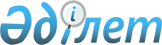 Об утверждении комплекса мер по развитию приграничных районов Республики Казахстан на 2014 - 2020 годыПостановление Правительства Республики Казахстан от 29 ноября 2013 года № 1289

      В соответствии с Указом Президента Республики Казахстан от 18 декабря 2012 года № 449 «О мерах по реализации Послания Главы государства народу Казахстана от 14 декабря 2012 года «Стратегия «Казахстан-2050»: новый политический курс состоявшегося государства» Правительство Республики Казахстан ПОСТАНОВЛЯЕТ:



      1. Утвердить прилагаемый комплекс мер по развитию приграничных районов Республики Казахстан на 2014 – 2020 годы (далее – комплекс мер).



      2. Акимам Актюбинской, Алматинской, Атырауской, Восточно-Казахстанской, Жамбылской, Западно-Казахстанской, Костанайской, Кызылординской, Мангистауской, Павлодарской, Северо-Казахстанской и Южно-Казахстанской областей (далее – акимы приграничных областей):



      1) разработать План мероприятий по развитию приграничных районов области на 2014 – 2020 годы (далее – План мероприятий) с включением конкретных проектов, подлежащих реализации в рамках каждого направления комплекса мер, и обеспечить своевременное их исполнение;



      2) обеспечить согласование планов мероприятий с заинтересованными центральными государственными органами.



      3. Заинтересованным центральным исполнительным органам и акимам приграничных областей ежегодно к 10 января по итогам года представлять в Министерство регионального развития Республики Казахстан информацию о ходе реализации комплекса мер.



      4. Министерству регионального развития Республики Казахстан обеспечить координацию выполнения комплекса мер и представление сводной информации о ходе его выполнения в Правительство Республики Казахстан ежегодно к 1 февраля года, следующего за отчетным.



      5. Настоящее постановление вводится в действие со дня подписания.      Премьер-Министр

      Республики Казахстан                       С. Ахметов

Утвержден          

постановлением Правительства

Республики Казахстан    

от 29 ноября 2013 года № 1289 

Комплекс мер

по развитию приграничных районов

Республики Казахстан на 2014 – 2020 годы      Сноска. Комплекс мер с изменениями, внесенными постановлением Правительства РК от 05.02.2015 № 42.

      Примечание: расшифровка аббревиатур:

      МРР – Министерство регионального развития Республики Казахстан

      МСХ – Министерство сельского хозяйства Республики Казахстан

      МОН – Министерство образования и науки Республики Казахстан

      МЗ – Министерство здравоохранения Республики Казахстан

      МТСЗН – Министерство труда и социальной защиты населения

Республики Казахстан

      МИНТ – Министерство индустрии и новых технологий Республики

Казахстан

      МТК – Министерство транспорта и коммуникаций Республики

Казахстан

      МОСВР – Министерство окружающей среды и водных ресурсов

Республики Казахстан

      МФ – Министерство финансов Республики Казахстан

      МКИ – Министерство культуры и информации Республики Казахстан

      МНГ – Министерство нефти и газа Республики Казахстан

      МИД – Министерство иностранных дел Республики Казахстан

      ПС КНБ – Пограничная служба Комитета национальной безопасности

Республики Казахстан

      МВД – Министерство внутренних дел Республики Казахстан

      МЭБП – Министерство экономики и бюджетного планирования

Республики Казахстан

      АДСиФК – Агентство по делам спорта и физической культуре

Республики Казахстан

      АО «НУХ «КазАгро» – акционерное общество «национальный

управляющий холдинг «КазАгро»

      НПП – Национальная палата предпринимателей Республики Казахстан
					© 2012. РГП на ПХВ «Институт законодательства и правовой информации Республики Казахстан» Министерства юстиции Республики Казахстан
				№ п/пНаименование мероприятияФорма завершенияОтветственные исполнителиСрок исполнения12345Диверсификация экономики приграничных районов, развитие малого и среднего бизнесаДиверсификация экономики приграничных районов, развитие малого и среднего бизнесаДиверсификация экономики приграничных районов, развитие малого и среднего бизнесаДиверсификация экономики приграничных районов, развитие малого и среднего бизнесаДиверсификация экономики приграничных районов, развитие малого и среднего бизнеса1Обеспечить заключение взаимовыгодных соглашений между регионами сопредельных стран с целью привлечения инвестиций в сферу промышленности, сельского хозяйства, строительства, транспорта, энергетики и др.информация в МРРакимы приграничных областей, МИНТ, МТК, МИД, НПП (по согласованию)ежегодно к 10 января2Принять меры по вовлечению в оборот, имеющихся в приграничных районах месторождений полезных ископаемых, использование потенциала инфраструктуры простаивающих предприятий для привлечения инвесторовинформация в МРРакимы приграничных областей, МИНТ, МНГ, НПП (по согласованию)ежегодно к 10 января3Обеспечить внедрение передовых технологий в сельском и лесном хозяйстве с целью рационального использования земельных, водных и лесных ресурсов в приграничных регионах, в т.ч. в результате сотрудничества с сопредельными государствамиинформация в МРРакимы приграничных областей, МСХ, МОСВР, НПП (по согласованию)ежегодно к 10 января4Принять меры по вовлечению в оборот, имеющихся в приграничных регионах неиспользуемых земель сельскохозяйственного назначения (пашни, пастбища, сенокосы, многолетние насаждения, залежи) информация в МРРакимы приграничных областей, МСХежегодно к 10 января5Принять меры по реализации конкретных проектов в сфере животноводства и растениеводства с использованием современных технологий по производству, переработке и хранению сельскохозяйственной продукцииинформация в МРРакимы приграничных областей, МСХ, АО «НУХ «КазАгро»ежегодно к 10 января6Обеспечить постоянный контроль за реализацией конкретных инвестиционных проектов в приграничных территориях с сопредельными государствамиинформация в МРРакимы приграничных областейежегодно к 10 января7Ежегодно представлять информацию по осуществлению совместных инвестпроектов для включения в доклады Главы государства к ежегодным форумам приграничного сотрудничестваинформация в МРРакимы приграничных областейежегодно к 10 января8Принять меры по развитию малого и среднего бизнеса, в т.ч. через использования инструментов действующих программ господдержки предпринимателей, государственно-частное партнерство, расширение микрокредитования, создание центров поддержки предпринимателей и инвестиционной привлекательностиинформация в МРРакимы приграничных областей, НПП (по согласованию)ежегодно к 10 январяРазвитие транспортно-логистической инфраструктуры приграничных районовРазвитие транспортно-логистической инфраструктуры приграничных районовРазвитие транспортно-логистической инфраструктуры приграничных районовРазвитие транспортно-логистической инфраструктуры приграничных районовРазвитие транспортно-логистической инфраструктуры приграничных районов9Принять меры по развитию транспортно-логистической инфраструктуры, увеличению пассажиро- и грузопотоков, через имеющиеся транспортные и транзитные коридорыинформация в МРРакимы приграничных областей, МТК, МФ, ПС КНБ, (по согласованию), НПП (по согласованию)ежегодно к 10 января10Обеспечить реконструкцию и восстановление дорог в приграничных районахинформация в МРРакимы приграничных областей, МТК, НПП (по согласованию)ежегодно к 10 января11Внести предложения по открытию новых пунктов пропуска граждан, транспорта и товаров через границу с созданием соответствующей транспортной и таможенной инфраструктурыинформация в МРРакимы приграничных областей, МФ, МТК, ПС КНБ (по согласованию), НПП (по согласованию)ежегодно

к 10 январяОбустройство мест пересечения государственной границы и развитие их

инфраструктурыОбустройство мест пересечения государственной границы и развитие их

инфраструктурыОбустройство мест пересечения государственной границы и развитие их

инфраструктурыОбустройство мест пересечения государственной границы и развитие их

инфраструктурыОбустройство мест пересечения государственной границы и развитие их

инфраструктуры12Обеспечить развитие таможенных и пограничных инфраструктур, повысить уровень технической оснащенности существующих пограничных переходов, контрольно-пропускных и таможенных постовинформация в МРРакимы приграничных областей, МФ, МСХ, ПС КНБ (по согласованию), НПП(по согласованию)ежегодно к 10 январяПриродоохранные мероприятия и использование трансграничных рекПриродоохранные мероприятия и использование трансграничных рекПриродоохранные мероприятия и использование трансграничных рекПриродоохранные мероприятия и использование трансграничных рекПриродоохранные мероприятия и использование трансграничных рек13Обеспечить проведение мониторинга источника загрязнения трансграничных рек и озер, а также уточнение перечня пунктов наблюдений за состоянием поверхностных водинформация в МРРакимы приграничных областейежегодно к 10 января14Принять меры по поддержанию гидротехнических и защитных сооружений, находящихся в коммунальной собственности в технически исправном состоянии, ведение наблюдения за их состоянием (дамбы, нагорные канавы, водоотводные каналы и т.д.)информация в МРРакимы приграничных областейежегодно к 10 января15Обеспечить реализацию мероприятий по созданию особоохраняемых природных территорийинформация в МРРакимы приграничных областейежегодно к 10 января16Обеспечить выполнение мероприятий по установлению границ водоохранных зон водных объектов, расчистке русел рек информация в МРРакимы приграничных областейежегодно к 10 январяРазвитие туристской инфраструктуры приграничных районовРазвитие туристской инфраструктуры приграничных районовРазвитие туристской инфраструктуры приграничных районовРазвитие туристской инфраструктуры приграничных районовРазвитие туристской инфраструктуры приграничных районов17Определить основные туристские маршруты и принять меры по развитию туристской инфраструктуры на приграничных территорияхинформация в МРРакимы приграничных областей, МИНТежегодно к 10 января18Создать условия по совершенствованию деятельности туристско-рекреационных объектов и объектов инфраструктуры туризмаинформация в МРРакимы приграничных областей, МИНТежегодно к 10 января19Выработать предложения по созданию и развитию информационных систем в сфере туризма в приграничных регионахинформация в МРРакимы приграничных областей, МИНТежегодно к 10 январяРазвитие приграничной торговли, обеспечение ее безопасностиРазвитие приграничной торговли, обеспечение ее безопасностиРазвитие приграничной торговли, обеспечение ее безопасностиРазвитие приграничной торговли, обеспечение ее безопасностиРазвитие приграничной торговли, обеспечение ее безопасности20Выработать предложения по созданию центров оказания консалтинговых услуг для предпринимателей по вопросам торговли в крупных населенных пунктах вдоль границы Республики Казахстанинформация в МРРакимы приграничных областейежегодно к 10 января21Проводить на регулярной основе с сопредельными государствами совместные мероприятия в сфере торговли, в том числе ярмарки, выставки, форумы и т.д.информация в МРРакимы приграничных областейежегодно к 10 январяСодействие росту занятости населенияСодействие росту занятости населенияСодействие росту занятости населенияСодействие росту занятости населенияСодействие росту занятости населения22Исключена постановлением Правительства РК от 05.02.2015 № 42.Исключена постановлением Правительства РК от 05.02.2015 № 42.Исключена постановлением Правительства РК от 05.02.2015 № 42.Исключена постановлением Правительства РК от 05.02.2015 № 42.23Обеспечить содействие в трудоустройстве через обучение и переселение в рамках потребностей работодателяинформация в МРРакимы приграничных областей, МТСЗНежегодно к 10 января24Обеспечить развитие предпринимательской активности самостоятельно занятого, безработного, малообеспеченного населения путем предоставления микрокредитов на организацию/расширение собственного делаинформация в МРРакимы приграничных областей, МТСЗНежегодно к 10 январяРазвитие социальной и инженерной инфраструктуры приграничных районовРазвитие социальной и инженерной инфраструктуры приграничных районовРазвитие социальной и инженерной инфраструктуры приграничных районовРазвитие социальной и инженерной инфраструктуры приграничных районовРазвитие социальной и инженерной инфраструктуры приграничных районов25Обеспечить строительство и реконструкцию объектов социальной и инженерной инфраструктуры в приграничных населенных пунктах в рамках действующих государственных и отраслевых программ.информация в МРРакимы приграничных областей, МЭБП, МЗ, МОН, МТК, МИНТ, МНГ, МВД, МКИ, АДСиФК, НПП (по согласованию)ежегодно к 10 января